Outstanding 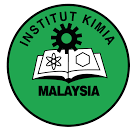 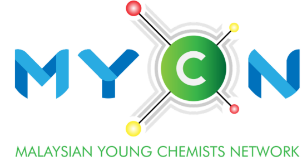 Young Chemist Award (Academic)		APPLICATION FORMKindly read the eligibility and details of the application before submission. Submit the form in pdf format for the mandatory submission before 30 July every calendar year. Applicant should attach his/ her curriculum vitae.Eligibility Criteria:Must be IKM member. Must be 45 years old or below before the application year.Working experience as academic for at least 5 years.Applicant working on pure chemistry or chemistry-related fields.Candidate should show excellent performance in research and teaching:Research publications (WoS-Indexed Journal only). Only main author e.g. first author or corresponding author is considered.Recipients of research grants (only principal investigator)Project leader for the intellectual propertyMain supervisor of the post-graduate studentsOthersResearch work submitted must have been published/accepted before the date of application.Any claim without supporting document/ evidence shall be deemed as invalid.YEAR :Particulars of ApplicantParticulars of ApplicantParticulars of ApplicantParticulars of Applicant(Photo)Full Name(Prof./Assoc. Prof./Dr./Mr./Ms.) (Photo)Date of Birth     (Photo)Position/ Affiliation:Academic/Professional Qualification (full details) IKM Membership No.Years of work experience Email  Contact numberBy submitting this application, I hereby verified that: By submitting this application, I hereby verified that: By submitting this application, I hereby verified that: By submitting this application, I hereby verified that: By submitting this application, I hereby verified that: SignatureDateResearch PublicationPlease list down WOS-indexed journals only and the impact factor (IF). Note: Publication as first or/and corresponding author only. You may fill up in the separate pages. Research GrantsPlease indicate clearly if the grant is internal/ national/ international. Note: Principal investigator only Provide the evidence of the grant recipient You may fill up in the separate pages. AwardsPlease list down academic or/and innovation-relevant awards only. Note: Provide the name of organization that present the award.Provide the certificate or award letter.You may fill up in the separate pages. National AwardInternational AwardIntellectual Property (IP)This includes patent, copyright, trademark and trade secret. Note: IP as project leader onlyProvide the IP filing form or evidence. You may fill up in the separate pages. SupervisionPlease list down graduated MSc or PhD students and the title of the thesis/project.  Note: Main supervisor only Provide the offer letter as main supervisorYou may fill up in the separate pages. EssayPlease describe the impact of your academic contribution in terms of research and development activities, education/teaching innovation, outreach programs including mass & social media and leadership roles in less than 500 words.You may fill up in the separate pages. 